МУНИЦИПАЛЬНОЕ ОБРАЗОВАНИЕВОРОНОВСКОЕ СЕЛЬСКОЕ ПОСЕЛЕНИЕАДМИНИСТРАЦИЯ ВОРОНОВСКОГО СЕЛЬСКОГО ПОСЕЛЕНИЯПОСТАНОВЛЕНИЕ17.09.2020                                                                                                                                   № 101с. Вороново   Кожевниковского района   Томской областиОб утверждении схемы размещения нестационарных торговых объектов на территории Вороновского сельского поселенияВ соответствии с постановлением Администрации Томской области от 09.07.2010 № 135а «О порядке  разработки и утверждения органами местного самоуправления муниципальных образований Томской области схем нестационарных торговых объектов»,   ПОСТАНОВЛЯЮ:Утвердить схему размещения нестационарных торговых объектов                            на территории Вороновского сельского поселения, согласно приложению.Утвердить прилагаемые графические планы-схемы размещения нестационарных торговых объектов.Обнародовать настоящее постановление в установленном Уставом Вороновского сельского поселения порядке и разместить на официальном сайте Администрации Вороновского сельского поселения в сети «Интернет».Настоящее постановление вступает в силу со дня его обнародования.Контроль исполнения настоящего постановления оставляю за собой.Глава поселения                                                                                            С.Н. ПрокопенкоАлтухова  И.С.(838244) 31-148В дело № 02 – 04___________ О.М. Чирикова«___»_________2020г.ПриложениеУТВЕРЖДЕНОпостановлением Администрации Вороновского сельского поселения от 17.09.2020 г. № 101СХЕМАразмещения нестационарных торговых объектовСхемаГрафический план размещения нестационарных  торговых объектовАдрес:Томская область, Кожевниковский район, д. Екимово, ул. Симанская, 36А, киоскКатегория земель: земли населённого пунктаЦелевое назначение: для ведения личного подсобного хозяйстваПлощадь земельного участка: 211 кв.м.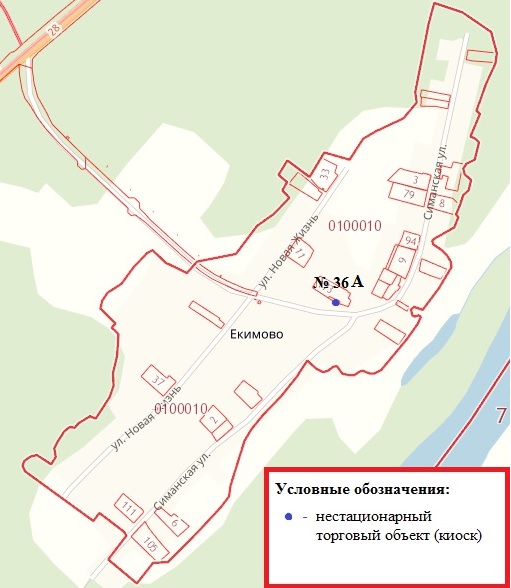 №п/пМесто нахождениянестационарноготоргового объектаАссортиментпродаваемых товаровТипнестационарноготоргового объекта1д. Екимово, ул. Симанская, 36Хлебкиоск